Stanhope Primary School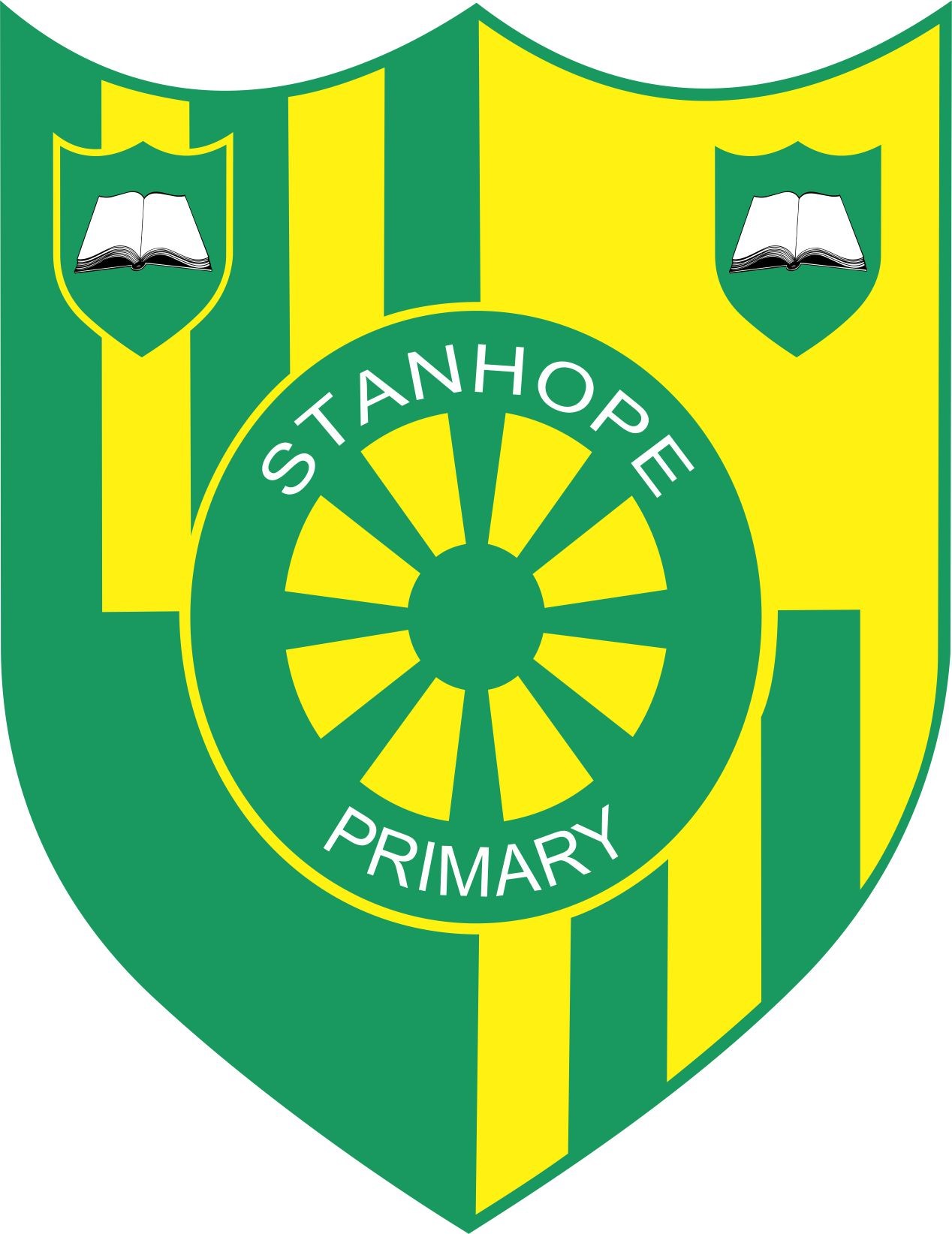 Privacy Notice (How we use information)The categories of information that we collect, hold and/or share include:Personal information (such as name, unique pupil number and address, emergency contact information)Characteristics (such as free school meal eligibility, Pupil Premium Information)Special Categories (such as Ethnicity, Language, Nationality, Country of birth & Religion) Attendance information (such as sessions attended, number of absences and absence reasons)Assessment informationRelevant medical information (Special Category Data)Special Educational Needs informationExclusions and Behavioural information.Financial Information (such as dinner money transactions, trip transactions)Why we collect and use this informationWe use the data:to support pupil learningto monitor and report on pupil progressto provide appropriate pastoral careto assess the quality of our servicesto comply with the law regarding data sharingFinancial auditsto provide a rewards structureto track how well the school is performing as a wholeThe lawful basis on which we use this informationWe collect and use information under the Data Protection Act 2018 and EU General Data Protection Regulation (GDPR) Article 6, and Article 9 from 25th May 2018.Special category data from article 9 is processed under condition (a) the data subject has given explicit consent to the processing of those personal data for one or more specified purpose, except where Union of Member State law provides that the prohibition referred to in paragraph 1 may not be lifted by the data subject.Collecting informationWhilst the majority of information you provide to us is mandatory, some of it is provided to us on a voluntary basis. In order to comply with the General Data Protection Regulation, we will inform you whether you are required to provide certain   information to us or if you have a choice in this. This will be via the   information sheet that you are requested to complete upon your child’s entry to the school.Storing dataWe hold data if it is lawful for us to do. Any data that we are no longer required to hold lawfully is deleted/destroyed in accordance with the school’s GDPR Data Ecosystem document.Who we share information withWe routinely share information with:schools that the pupil ’s attend after leaving usour local authoritythe Department for Education (DfE) Medical information as appropriate/necessary with the NHSThird party companies/partners who are assisting the school. All third-party companies/partners who process data on our behalf will have a data processing agreement with the school.Why we share informationWe do not share information with anyone without consent unless the law and our policies allow us to do so.We share pupil’s data with the Department for Education (DfE) on a statutory basis. This data sharing underpins school funding and educational attainment policy and monitoring.We are required to share information about our pupils with our local authority (LA) and the Department for Education (DfE) under section 3 of The Education (Information About Individual pupils) (England) Regulations 2013.We share data with schools that your child attends after leaving us to assist with the school transition process.We share data with third party companies/partners who may require this information to assist the school.We share   data with the NHS when appropriate to assist with medical needs of children within the school. Data collection requirements:To find out more about the data collection requirements placed on us by the Department for Education (for example; via the school census) go to https://www.gov.uk/education/data-collection-and-censuses-for-schools.The National   Database (NPD)The NPD is owned and managed by the Department for Education and contains information about pupils in schools in England. It provides invaluable evidence on educational performance to inform independent research, as well as studies commissioned by the Department. It is held in electronic format for statistical purposes. This information is securely collected from a range of sources including schools, local authorities and awarding bodies. We are required by law, to provide information about our pupils to the DfE as part of statutory data collections such as the school census and early years’ census. Some of this information is then stored in the NPD. The law that allows this is the Education (Information About Individual pupils) (England) Regulations 2013.To find out more about the NPD, go to https://www.gov.uk/government/publications/national- -database-user-guide-and-supporting-information.The department may share information about our pupils from the NPD with third parties who promote the education or well-being of children in England by:conducting research or analysisproducing statisticsproviding information, advice or guidanceThe Department has robust processes in place to ensure the confidentiality of our data is maintained and there are stringent controls in place regarding access and use of the data. Decisions on whether DfE releases data to third parties are subject to a strict approval process and based on a detailed assessment of:who is requesting the datathe purpose for which it is requiredthe level and sensitivity of data requested: and the arrangements in place to store and handle the data To be granted access to pupil information, organisations must comply with strict terms and conditions covering the confidentiality and handling of the data, security arrangements and retention and use of the data.For more information about the department’s data sharing process, please visit: https://www.gov.uk/data-protection-how-we-collect-and-share-research-data For information about which organisations the department has provided   information, (and for which project), please visit the following website: https://www.gov.uk/government/publications/national- -database-requests-receivedTo contact DfE: https://www.gov.uk/contact-dfeRequesting access to your personal dataUnder data protection legislation, parents and pupils have the right to request access to information about them that we hold. To make a request for your personal information, or be given access to your child’s educational record, contact the school. Please see the schools subject access request policy for further information.You also have the right to:· object to processing of personal data that is likely to cause, or is causing, damage or distress· prevent processing for the purpose of direct marketing· object to decisions being taken by automated means· in certain circumstances, have inaccurate personal data rectified, restrict processing, erased or destroyed· Data portability· claim compensation for damages caused by a breach of the Data Protection regulations; and· Withdraw consent for special categories by requesting a new pupil information sheetIf you have a concern about the way we are collecting or using your personal data, we request that you raise your concern with us in the first instance. Alternatively, you can contact the Information Commissioner’s Office: · Report a concern online at https://ico.org.uk/concerns/· Call 0303 123 1113· Or write to: Information Commissioner’s Office, Wycliffe House, Water Lane, Wilmslow, Cheshire, SK9 5AFContactIf you would like to discuss anything in this privacy notice, please contact the data protection officer by e-mail (below) or contact the school who will pass your details to the data protection officer.Bryan ChapmanChapman Data and Information Services Ltddpo@chapmandis.co.uk